Fill In The Blanks…	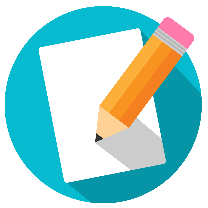 Direct ProportionGeneral StatementGeneral EquationTable of ValuesValue of SpecificEquation When When 